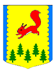 КРАСНОЯРСКИЙ КРАЙПИРОВСКИЙ МУНИЦИПАЛЬНЫЙ ОКРУГПИРОВСКИЙ ОКРУЖНОЙ СОВЕТ ДЕПУТАТОВРЕШЕНИЕ24.11.2022                                      с. Пировское                                 № 26-273рОб утверждении Положения «О бюджетном процессеПировского муниципального округа»В целях приведения нормативных правовых актов в части регулирования бюджетного процесса, в соответствие с действующим законодательством, руководствуясь Бюджетным кодексом Российской Федерации, Федеральным Законом от 06.10.2003 № 131-ФЗ «Об общих принципах организации местного самоуправления в Российской Федерации», Пировский окружной Совет депутатов РЕШИЛ:1. Утвердить Положение о бюджетном процессе Пировского муниципального округа согласно приложению к настоящему решению.2. Признать утратившим силу решение Пировского окружного Совета депутатов от 26.11.2020 № 5-34р «Об утверждении Положения о бюджетном процессе в Пировском муниципальном округе»;  3. Контроль за исполнением настоящего решения возложить на постоянную комиссию по бюджетной, налоговой, экономической политике, земельным, имущественным отношениям и правоохранительной деятельности.        4. Настоящее решение вступает в силу после его официального опубликования в районной газете «Заря».Приложение к решению Пировского окружного Советаот «24» ноября 2022г. № 26-273рПОЛОЖЕНИЕО БЮДЖЕТНОМ ПРОЦЕССЕПИРОВСКОГО МУНИЦИПАЛЬНОГО ОКРУГАРаздел I. ОБЩИЕ ПОЛОЖЕНИЯСтатья 1. Основные понятия, используемые в настоящем ПоложенииВ настоящем Положении используются понятия, установленные Бюджетным кодексом Российской Федерации, а также следующие понятия:1)	бюджетный процесс в Пировском муниципальном округе - регламентируемая федеральным и краевым законодательством, настоящим Положением и иными нормативно-правовыми актами деятельность органов местного самоуправления и иных участников бюджетного процесса по составлению, рассмотрению, утверждению, исполнению бюджета, контролю за его исполнением, осуществлению бюджетного учета, составлению, проверке, рассмотрению и утверждению бюджетной отчетности;2)	бюджет Пировского муниципального округа (далее – бюджет округа) - форма образования и расходования денежных средств, предназначенных для финансового обеспечения задач и функций местного самоуправления;3)	бюджетный прогноз на долгосрочный период (далее – бюджетный прогноз) - документ, содержащий прогноз основных характеристик бюджета, показатели финансового обеспечения муниципальных программ на период их действия, иные показатели, характеризующие бюджет, а также содержащий основные подходы к формированию бюджетной политики на долгосрочный период;4)	текущий финансовый год - год, в котором осуществляется исполнение бюджета, составление и рассмотрение проекта бюджета на очередной финансовый год (очередной финансовый год и плановый период);5)	очередной финансовый год - год, следующий за текущим финансовым годом;6)	плановый период - два финансовых года, следующие за очередным финансовым годом; 7)	отчетный финансовый год - год, предшествующий текущему финансовому году;8)	Бюджет для граждан - разрабатывается, в соответствии требованиям Методических рекомендаций по представлению бюджетов субъектов Российской Федерации, местных бюджетов и отчетов об их исполнении в доступной для граждан форме, утвержденных приказом Министерства финансов Российской Федерации от 22.09.2015 № 145н, для ознакомления граждан (заинтересованных пользователей) с задачами и приоритетными направлениями бюджетной политики, основными условиями формирования и исполнения бюджетов, источниками доходов бюджетов, обоснованиями бюджетных расходов, планируемыми и достигнутыми результатами использования бюджетных ассигнований, а также вовлечения граждан в обсуждение бюджетных решений.Статья 2. Участники бюджетного процесса, обладающиебюджетными полномочиямиУчастниками бюджетного процесса в Пировском муниципальном округе, обладающими бюджетными полномочиями, являются:- глава Пировского муниципального округа (далее - Глава округа);- Пировский окружной Совет депутатов (далее - Совет);- контрольно-счетный орган муниципального округа (далее - КСО);- администрация Пировского муниципального округа (далее - администрация округа);	 финансовый отдел Пировского муниципального округа (далее – финансовый отдел);	 Управление Федерального казначейства по Красноярскому краю;- главные распорядители (распорядители) бюджетных средств;- главные администраторы (администраторы) доходов бюджета;- главные администраторы (администраторы) источников финансирования дефицита бюджета; - получатели бюджетных средств;- иные органы, на которые бюджетным законодательством Российской Федерации возложены бюджетные полномочия по регулированию бюджетных правоотношений, организации по осуществлению бюджетного процесса в Пировском муниципальном округе.Главные распорядители средств местного бюджета устанавливаются решением окружного Совета депутатов о местном бюджете в составе ведомственной структуры расходов.Полномочия участников бюджетного процесса определяются Бюджетным кодексом Российской Федерации, федеральным, краевым законодательством, правовыми актами представительного органа муниципального образования.Раздел II. СОСТАВЛЕНИЕ ПРОЕКТА БЮДЖЕТА ОКРУГАСтатья 3. Порядок и сроки составления и внесения на рассмотрение проекта бюджета округа.1.	Составление проекта бюджета округа - исключительная прерогатива администрации округа. 2.	Непосредственное составление проекта бюджета округа осуществляет финансовый отдел в соответствии с Бюджетным кодексом Российской Федерации и настоящим Положением.3.	В целях своевременного и качественного составления проекта бюджета округа финансовый отдел имеет право получать необходимые сведения от органов местного самоуправления, муниципальных учреждений и иных организаций округа.4.	Составление проекта бюджета основывается на: положениях бюджетного послания Президента РФ; основных направлениях бюджетной и налоговой политики Пировского муниципального округа; прогнозе социально-экономического развития Пировского муниципального округа; бюджетном прогнозе (проекте бюджетного прогноза, проекте изменений бюджетного прогноза) на долгосрочный период; муниципальных программах (проектах муниципальных программ, проектах изменений указанных программ).5.	 Порядок и сроки составления проекта бюджета округа определяются администрацией Пировского муниципального округа с соблюдением требований, установленных Бюджетным кодексом Российской Федерации и настоящим Положением.6. 	Проект бюджета округа составляется и утверждается сроком на 3 года (на очередной финансовый год и плановый период).7.	 Глава округа вносит на рассмотрение Совета проект решения о бюджете округа не позднее 15 ноября текущего финансового года.Одновременно с проектом решения о бюджете округа в Совет предоставляются следующие документы и материалы:1) основные направления бюджетной и налоговой политики Пировского муниципального округа;2) предварительные итоги социально-экономического развития Пировского муниципального округа за истекший период текущего финансового года и ожидаемые итоги социально-экономического развития за текущий финансовый год;3) прогноз социально-экономического развития Пировского муниципального округа на очередной финансовый год и плановый период с пояснительной запиской;4) паспорта муниципальных программ Пировского муниципального округа (проекты муниципальных программ, проекты изменений указанных программ);5) прогноз основных характеристик бюджета Пировского муниципального округа (общий объем доходов, общий объем расходов, дефицита (профицита)) на очередной финансовый год и плановый период;6) пояснительная записка к проекту бюджета;7) верхний предел муниципального внутреннего долга на 1 января года, следующего за очередным финансовым годом и каждым годом планового периода;8) оценка ожидаемого исполнения бюджета округа на текущий финансовый год;  9) предложенные Советом, КСО проекты бюджетных смет, представляемые в случае возникновения разногласий с финансовым отделом в отношении указанных бюджетных смет;10) реестр источников доходов бюджета округа;11) проект долгосрочного бюджетного прогноза (проект изменений бюджетного прогноза), если Советом принято решение о его формировании в соответствии с требованиями Бюджетного кодекса Российской Федерации;12) иные документы и материалы.Статья 4. Публичные слушания по проекту бюджета округа, по отчету об исполнении бюджета округа за год.1.	По проекту бюджета округа на очередной финансовый год (очередной финансовый год и плановый период) и по отчету об его исполнении Советом проводятся публичные слушания.2.	В публичных слушаниях вправе принимать участие:- депутаты Совета;- жители муниципального округа, обладающие избирательным правом;- глава Пировского муниципального округа;- представители администрации округа и иных органов местного самоуправления;- представители КСО;- представители органов государственной власти, юридических лиц, общественных организаций и иные участники по приглашению инициаторов публичных слушаний.3.	Публичные слушания носят открытый характер и проводятся путем обсуждения проекта бюджета округа.4.	На публичных слушаниях проект бюджета округа представляет начальник финансового отдела.5.	Предложения и замечания по итогам публичных слушаний по проекту бюджета округа в течение трех рабочих дней формируются комиссией по бюджетной, налоговой, экономической политике, земельным, имущественным отношениям и правоохранительной деятельности и направляются главе Пировского муниципального округа.При рассмотрении проекта решения о бюджете округа указанные замечания и предложения носят рекомендательный характер.Порядок организации и проведения публичных слушаний определяется решением Пировского окружного Совета депутатов «Об утверждении положения «О публичных слушаниях в Пировском муниципальном округе».Статья 5. Основные характеристики и иные показатели бюджета округа1.	В решении о бюджете округа должны содержаться основные характеристики бюджета:- общий объем доходов бюджета округа на очередной финансовый год и плановый период;- общий объем расходов бюджета округа на очередной финансовый год и плановый период;- дефицит (профицит) бюджета округа на очередной финансовый год и плановый период;- иные показатели, установленные Бюджетным Кодексом РФ, краевым законодательством и муниципальными правовыми актами (кроме решений о бюджете).2.	Решением о бюджете округа утверждаются:- прогнозируемые доходы бюджета Пировского муниципального округа на очередной финансовый год и плановый период;- распределение бюджетных ассигнований бюджета округа по целевым статьям (муниципальным программам и непрограммным направлениям деятельности), группам и подгруппам видов классификации расходов бюджетов на очередной финансовый год и плановый период;- распределение бюджетных ассигнований бюджета округа по разделам, подразделам классификации расходов бюджетов на очередной финансовый год и плановый период;- ведомственная структура расходов бюджета округа на очередной финансовый год и плановый период;- общий объем бюджетных ассигнований бюджета округа, направляемых на исполнение публичных нормативных обязательств на очередной финансовый год и плановый период;- объем межбюджетных трансфертов, получаемых из других бюджетов бюджетной системы Российской Федерации в очередном финансовом году и плановом периоде;- общий объем условно утверждаемых (утвержденных) расходов на первый и второй годы планового периода;- источники финансирования дефицита бюджета округа по статьям и видам источников финансирования дефицита бюджета округа на очередной финансовый год и плановый период;- верхний предел муниципального внутреннего долга округа по состоянию на 1 января года, следующего за очередным финансовым годом и каждым годом планового периода, с указанием в том числе верхнего предела долга по муниципальным гарантиям;- программа муниципальных внутренних заимствований Пировского муниципального округа на очередной финансовый год и плановый период;- программа муниципальных гарантий Пировского муниципального округа на очередной финансовый год и плановый период;- объем расходов на обслуживание муниципального долга Пировского муниципального округа на очередной финансовый год и плановый период;- случаи и порядок предоставления субсидий юридическим лицам (за исключением субсидий муниципальным учреждениям), индивидуальным предпринимателям, физическим лицам - производителям товаров, работ, услуг;- объем бюджетных ассигнований для предоставления субсидий иным некоммерческим организациям, не являющимся муниципальными учреждениями Пировского муниципального округа;- размер резервного фонда Администрации Пировского муниципального округа;- размер дорожного фонда Пировского муниципального округа;- иные показатели, установленные Бюджетным кодексом Российской Федерации.Раздел III. РАСМОТРЕНИЕ И УТВЕРЖДЕНИЕ ПРОЕКТА РЕШЕНИЯ О БЮДЖЕТЕ ОКРУГАСтатья 6. Порядок рассмотрения проекта решения о бюджете округа1.	Совет рассматривает проект решения о бюджете округа.2.	Совет направляет проект решения о бюджете округа в течение 3 календарных дней со дня его внесения в КСО для подготовки заключения.3.	КСО в течение 12 рабочих дней со дня поступления проекта решения о бюджете округа в КСО подготавливает заключение с указанием недостатков данного проекта в случае их выявления.Заключение учитывается при подготовке депутатами Совета поправок к проекту решения о бюджете округа. 4.	Совет в течение 5 рабочих дней со дня получения заключения КСО проекта решения о бюджете округа принимает решение о принятии его к рассмотрению или возвращении на доработку.Проект решения о бюджете округа подлежит возвращению на доработку, если представленные документы и материалы не соответствуют требованиям Бюджетного кодекса Российской Федерации, федерального и краевого законодательства, муниципальных правовых актов и настоящего Положения.После устранения замечаний проект решения о бюджете округа с документами и материалами, определенными пунктом 7 статьи 4 настоящего Положения, должен быть представлен в Совет в течение 5 рабочих дней со дня его возвращения на доработку.В случае если Совет принимает решение о принятии к рассмотрению проекта решения о бюджете округа, проводятся публичные слушания.5.	Совет проводит публичные слушания по проекту решения о бюджете округа в порядке, предусмотренном статьей 5 настоящего Положения.Статья 7. Подписание и опубликование решения о бюджете округаПринятое Советом решение о бюджете округа в течение 10 календарных дней со дня принятия направляется главе округа для подписания и опубликования.Опубликование решения о бюджете округа и размещение его на официальном сайте администрации округа должно быть осуществлено до начала очередного финансового года.В соответствии со статьей 187 Бюджетного кодекса Российской Федерации решение о бюджете вступает в силу с 1 января очередного финансового года и действует до 31 декабря финансового года.Статья 8. Временное управление бюджетом1.	Органы местного самоуправления Пировского муниципального округа обязаны принимать все возможные меры в пределах их компетенции по обеспечению своевременного рассмотрения, утверждения, подписания и опубликования решения о бюджете округа.2.	В случае если решение о бюджете округа на очередной финансовый год и плановый период не вступило в силу с начала финансового года, вводится режим временного управления бюджетом, в рамках которого финансовый отдел вправе:- ежемесячно доводить до главных распорядителей бюджетных средств бюджетные ассигнования и лимиты бюджетных обязательств в размере, не превышающем одной двенадцатой части бюджетных ассигнований и лимитов бюджетных обязательств в отчетном финансовом году;- иные показатели, определяемые решением о бюджете, применяются в размерах (нормативах) и порядке, которые были установлены решением о бюджете на отчетный финансовый год.3.	Если решение о бюджете округа не вступило в силу с начала финансового года, то финансовое управление организует исполнение местного бюджета в соответствии со статьей 190 Бюджетного кодекса Российской Федерации.Статья 9. Внесение изменений и дополнений в решение о бюджете округа1.	В ходе исполнения бюджета округа изменения и дополнения в решение о бюджете округа вносятся в случаях, предусмотренных Бюджетным кодексом Российской Федерации, федеральным, краевым законодательством, правовыми актами администрации Пировского муниципального округа.2.	Проекты решений о внесении изменений в решение о бюджете округа, должны быть размещены на официальном сайте администрации округа в течении трех дней со дня предоставления в Совет.3. Проект решения о внесении изменений в решение о бюджете рассматривается Советом на очередном заседании Совета.Статья 10. Дополнительные основания для внесения изменений в сводную бюджетную роспись бюджета округа.Установить следующие дополнительные основания для внесения изменений в сводную бюджетную роспись бюджета округа без внесения изменений в решение о бюджете округа на очередной финансовый год и плановый период в соответствии с приказом начальника финансового отдела:- в случае внесения изменений в бюджетную классификацию Российской Федерации;- в случае внесения изменений в муниципальные программы в части изменения исполнителей мероприятий, перечня мероприятий муниципальной программы, утвержденных на текущий финансовый год решением о бюджете округа на очередной финансовый год и плановый период;- в случае перераспределения бюджетных ассигнований по кодам элементов видов расходов и операций сектора государственного управления классификации расходов в пределах бюджетных ассигнований, утвержденных главному распорядителю средств бюджета округа на текущий финансовый год решением о бюджете округа на очередной финансовый год и плановый период;- в случае перераспределения бюджетных ассигнований между разделами, подразделами, целевыми статьями, видами расходов классификации расходов и классификации расходов операций сектора государственного управления, в том числе путем введения новых кодов классификации расходов в пределах бюджетных ассигнований, утвержденных главному распорядителю средств бюджета округа на текущий финансовый год решением о бюджете округа на очередной финансовый год и плановый период для выполнения условий в целях получения межбюджетных субсидий из краевого бюджета;- в случае применения бюджетной меры принуждения за совершение бюджетного нарушения;- в случае перераспределения бюджетных ассигнований, утвержденных на текущий финансовый год решением о бюджете Пировского муниципального округа на очередной финансовый год и плановый период, предусмотренных на оказание адресной материальной помощи гражданам; - в случае получения уведомления о предоставлении субсидий, субвенций, иных межбюджетных трансфертов, имеющих целевое назначение, и получения безвозмездных поступлений от физических и юридических лиц сверх объемов, решением о бюджете, а также в случае сокращения (возврата при отсутствии потребности) указанных межбюджетных трансфертов; - в случае изменения типа (подведомственности) муниципальных учреждений;- в случае использования (перераспределения) средств резервного фонда; - в случае перераспределения бюджетных ассигнований между видами источников финансирования дефицита бюджета округа в ходе исполнения бюджета округа в пределах общего объема бюджетных ассигнований по источникам финансирования дефицита бюджета округа, предусмотренным на соответствующий финансовый год;- в случае перераспределения бюджетных ассигнований между разделами, подразделами, целевыми статьями, видами расходов классификации расходов, в том числе путем введения новых кодов классификации расходов в пределах бюджетных ассигнований, утвержденных главному распорядителю средств бюджета округа на соответствующий финансовый год решением о бюджете на очередной финансовый год и плановый период, для исполнения бюджетных обязательств в объеме неисполненных принятых бюджетных обязательств на начало текущего финансового года.Раздел IV. ИСПОЛНЕНИЕ БЮДЖЕТА ОКРУГАСтатья 11. Исполнение бюджета округаИсполнение бюджета округа обеспечивает администрация округа в соответствии с Бюджетным кодексом Российской Федерации, федеральным, краевым законодательством, правовыми актами администрации округа.Статья 12. Завершение текущего финансового годаОперации по исполнению бюджета округа завершаются 31 декабря, за исключением операций, указанных в Бюджетном кодексе Российской Федерации.Завершение операций по исполнению бюджета округа в текущем финансовом году осуществляется в порядке, установленном финансовым отделом в соответствии с требованиями Бюджетного кодекса Российской Федерации.Статья 13. Порядок предоставления оперативной отчетности об исполнении бюджета округа.	Отчет об исполнении бюджета округа за первый квартал, полугодие и девять месяцев текущего финансового года утверждается администрацией округа и в течение 10 дней со дня утверждения направляется в Совет и КСО.Статья 14. Порядок представления, рассмотрения и утверждения годового отчета об исполнении бюджета округа1.	Годовой отчет об исполнении бюджета округа составляется финансовым отделом и представляется в администрацию округа для последующего направления в Совет не позднее 1 мая финансового года, следующего за отчетным, одновременно со следующими документами и материалами:- проектом решения об исполнении бюджета округа за отчетный финансовый год;- пояснительной запиской к проекту решения об исполнении бюджета округа за отчетный финансовый год;- отчетом об использовании бюджетных ассигнований резервного фонда за отчетный финансовый год;- бюджетной отчетностью об исполнении бюджета округа.После получения годового отчета об исполнении бюджета округа и до его рассмотрения Совет проводит публичные слушания.Публичные слушания по годовому отчету об исполнении местного бюджета проводятся в порядке, предусмотренном статьей 5 настоящего Положения для публичных слушаний по проекту местного бюджета.2.	Совет рассматривает годовой отчет об исполнении бюджета округа после получения им заключения КСО.3.	Годовой отчет утверждается решением Совета об исполнении бюджета округа за отчетный финансовый год с указанием общего объема доходов, расходов и дефицита (профицита) бюджета округа.Отдельными приложениями к решению Совета об исполнении бюджета округа за отчетный финансовый год утверждаются показатели:- доходов бюджета округа по кодам классификации доходов бюджетов;- расходов бюджета округа по целевым статьям (муниципальным программам и непрограммным направлениям деятельности), группам и подгруппам видов классификации расходов бюджетов;- расходов бюджета округа по разделам и подразделам классификации расходов бюджетов;- расходов бюджета округа по ведомственной структуре расходов бюджета;- источников финансирования дефицита бюджета округа по кодам классификации источников финансирования дефицитов бюджетов.4.	По результатам рассмотрения годового отчета об исполнении бюджета округа Совет принимает решение об утверждении либо отклонении решения об исполнении бюджета округа за отчетный финансовый год.5.	В случае отклонения Советом проекта решения об исполнении бюджета округа за отчетный финансовый год он возвращается на доработку с заключением, содержащим факты недостоверного или неполного отражения данных, для повторного представления в срок, не превышающий один месяц.6.	На основании данных решения об исполнении бюджета округа разрабатывается Бюджет для граждан, в котором содержится информация об исполнении бюджета округа. 7.	Решение об исполнении бюджета округа подлежит размещению на официальном сайте администрации округа в течение 2 рабочих дней с момента его подписания. Одновременно с публикацией на официальном сайте администрации округа решения об исполнении бюджета округа публикуется и Бюджет для граждан.Статья 15. Внешняя проверка годового отчета об исполнении бюджета округа1.	Годовой отчет об исполнении бюджета округа до его рассмотрения в Совете подлежит внешней проверке, которая включает внешнюю проверку бюджетной отчетности главных администраторов средств бюджета округа (далее - внешняя проверка) и подготовку заключения на годовой отчет об исполнении бюджета округа.2.	Внешняя проверка осуществляется КСО. 3.	Главные администраторы средств бюджета округа представляют годовую бюджетную отчетность в КСО не позднее 15 марта текущего финансового года.4.	Финансовый отдел представляет годовой отчет об исполнении бюджета округа в администрацию округа для последующего направления его в КСО не позднее 1 апреля текущего финансового года.5.	Заключение КСО на годовой отчет об исполнении бюджета округа составляется в срок, не превышающий один месяц со дня получения указанного отчета, и представляется в Совет с одновременным направлением главе округа и копии в финансовый отдел.Статья 16. Муниципальный финансовый контроль1.	Муниципальный финансовый контроль в Пировском муниципальном округе осуществляется в целях обеспечения соблюдения бюджетного законодательства и муниципальных правовых актов, регулирующих бюджетные правоотношения.Муниципальный финансовый контроль подразделяется на внешний, внутренний, предварительный и последующий.Предварительный контроль осуществляется в целях предупреждения и пресечения бюджетных нарушений в процессе исполнения бюджета.Последующий контроль осуществляется по результатам исполнения бюджета в целях установления законности его исполнения, достоверности учета и отчетности.Объектами муниципального финансового контроля (далее – объекты контроля) являются:- главные распорядители (распорядители), получатели бюджетных средств, главные администраторы (администраторы) доходов бюджета, главные администраторы (администраторы) источников финансирования дефицита бюджета;- главные распорядители (распорядители) и получатели средств бюджета, которым предоставлены субсидии, субвенции, иные межбюджетные трансферты, в части соблюдения ими целей и условий их предоставления;- финансовый отдел;- муниципальные учреждения;- юридические и физические лица, индивидуальные предприниматели, получающие средства из бюджета округа на основании договоров (соглашений) о предоставлении средств из бюджета и (или) государственных (муниципальных) контрактов.2.	Внешний муниципальный финансовый контроль в сфере бюджетных правоотношений является контрольной деятельностью КСО.Порядок осуществления полномочий КСО по внешнему муниципальному финансовому контролю определяется муниципальным правовым актом.Полномочиями КСО по осуществлению внешнего муниципального финансового контроля являются:- контроль за соблюдением бюджетного законодательства Российской Федерации и иных нормативных правовых актов, регулирующих бюджетные правоотношения, в ходе исполнения бюджета;- контроль за достоверностью, полнотой и соответствием нормативным требованиям составления и представления бюджетной отчетности главных администраторов бюджетных средств, квартального и годового отчетов об исполнении бюджета;- контроль в других сферах, установленных в соответствии с федеральным, краевым законодательством.3. Внутренний муниципальный финансовый контроль в сфере бюджетных правоотношений является контрольной деятельностью администрации округа (орган внутреннего муниципального финансового контроля).Порядок осуществления полномочий органа внутреннего муниципального финансового контроля определяется муниципальным правовым актом.Орган внутреннего муниципального финансового контроля осуществляет контроль за использованием средств бюджета. А также в отношении главных распорядителей (распорядителей) и получателей средств бюджета, которым предоставлены межбюджетные трансферты.Полномочиями органа внутреннего муниципального финансового контроля по осуществлению внутреннего муниципального финансового контроля являются:- контроль за соблюдением бюджетного законодательства Российской Федерации и иных нормативных правовых актов, регулирующих бюджетные правоотношения;- контроль в сфере закупок товаров, работ, услуг для обеспечения муниципальных нужд;- контроль за полнотой и достоверностью отчетности о реализации муниципальных программ, в том числе отчетности об исполнении муниципальных заданий.4. Непредставление или несвоевременное представление объектами контроля в органы муниципального финансового контроля по их запросам информации, документов и материалов, необходимых для осуществления их полномочий по муниципальному финансовому контролю, а равно их представление не в полном объеме или представление недостоверной информации, документов и материалов влечет за собой ответственность, установленную законодательством Российской Федерации.Статья 17. Иммунитет бюджета округаИммунитет бюджета округа представляет собой правовой режим, при котором обращение взыскания на средства бюджета округа осуществляется только на основании судебного акта, за исключением случаев, установленных Бюджетным кодексом Российской Федерации.Обращение взыскания на средства бюджета округа службой судебных приставов не производится, за исключением случаев, установленных Бюджетным кодексом Российской Федерации.Обращение взыскания на средства бюджета округа на основании судебных актов производится в соответствии с Бюджетным кодексом Российской Федерации.Статья 18. Нарушение бюджетного законодательстваНеисполнение либо ненадлежащее исполнение установленного законодательством Российской Федерации, Красноярского края и настоящим Положением порядка составления, рассмотрения проекта бюджета округа, утверждения бюджета округа, исполнения и контроля за исполнением бюджета округа признается нарушением бюджетного законодательства, которое влечет применение к нарушителям мер принуждения в соответствии с Бюджетным кодексом Российской Федерации, федеральным и краевым законодательством.Председатель Пировского 	             И.о. Главы Пировского окружного Совета депутатов	         муниципального округа___________Г.И. Костыгина	       __________ С.С. Ивченко